生物多样性和生态系统服务政府间科学与政策平台的财政和预算安排		秘书处的说明		导言生物多样性和生态系统服务政府间科学与政策平台（生物多样性平台）全体会议关于财政和预算安排的IPBES-9/3号决定第1段邀请各国政府、联合国机构、全球环境基金、其他政府间组织、利益攸关方以及有能力的其他各方，包括区域经济一体化组织、私营部门和基金会，向生物多样性平台信托基金认捐、捐款和提供实物捐助，支持生物多样性平台的工作。本说明第一节介绍现金和实物捐助情况，并举例说明生物多样性平台为协助完成任务而推进的活动。全体会议同一决定第2段请执行秘书在主席团的指导下，向全体会议第十届会议报告2022年的支出情况。因此，本说明第二节比照全体会议IPBES-9/3号决定第3段通过的2022年订正预算8 873 599美元列报了这些支出。全体会议同一决定第4段和第5段通过了数额为10 322 910美元的2023年预算和数额为10 148 828美元的2024年临时预算。第三节列出了2023年订正预算、2024年预算和2025年临时预算。2023年、2024年和2025年拟议预算中与工作方案有关的数额详情载于IPBES/10/INF/18号文件。本说明第四节概述生物多样性平台的费用以及为执行到2025年的工作方案需要筹集的资金估计数。截至2023年1月1日可动用资金估计数为910万美元。考虑到截至2023年5月10日已收捐款和认捐，并根据预期捐款和认捐假定每年收入550万美元，可断定将有足够的资金来支付2023年和2024年的费用，但需再筹集360万美元才足以支付2025年临时预算的费用。不过，如果将每年平均节余130万美元考虑在内，则到2025年底会有30万美元的正结余。全体会议IPBES-9/3号决定第2段又请执行秘书在主席团的指导下，进一步努力鼓励生物多样性平台成员向平台信托基金认捐、捐款和提供实物捐助，并向全体会议第十届会议报告筹资活动。因此，本说明在关于筹资战略的第五节报告了为鼓励生物多样性平台成员向平台信托基金认捐、捐款、提供实物捐助而作出的努力，并介绍了筹资战略的进展情况。对平台的现金和实物捐助情况对信托基金的捐款表1列示截至2023年5月10日，信托基金自2018年以来从各国政府（第1部分）和其他捐助方（第2部分）收到的现金捐款和它们对2023年至2025年的认捐额，以及信托基金同期的收入（第3部分）。 生物多样性平台信托基金2022年收到550万美元，其中420万美元来自各国政府。表1第2部分列示其他捐助方应全体会议IPBES-9/3号决定第1段的邀请提供的捐款，主席团在完成联合国环境规划署（环境署）伙伴政策规定的必要尽职调查程序后接受了这些捐款。2022年从包括私营部门在内的其他捐助方收到捐款和认捐130万美元。其中包括来自卡洛斯特·古尔本基安基金会的
553 305美元。这是生物多样性平台和政府间气候变化专门委员会（气专委）作为2022年古尔本基安人类奖的共同得主获得533 305美元奖金以及德国前总理安格拉·默克尔决定将她担任评委会主席的酬金捐给一个组织并挑选生物多样性平台作为受赠方的20 000美元。表2第1部分列示为2018–2024年期间收到的用于支助列入核定工作方案和核定预算的各项活动的指定用途现金捐款和认捐。这一期间的此类捐款和认捐数额为270万美元。如表1脚注所示，这类捐款包含在表1所列数额中，符合IPBES-2/7号和IPBES-3/2号决定规定的生物多样性平台的财务程序。表2第2部分列示用于支助与工作方案相关但未列入核定预算的各项活动的其他已收指定用途现金捐款和认捐。2018–2024年期间的此类捐款和认捐数额为300万美元。2022年，生物多样性平台将德国捐助的982 367美元全额支出，用于支付在德国波恩世界会议中心举行的全体会议第九届会议的部分场地费用。根据财务细则第20条，生物多样性平台信托基金目前有周转准备金1 032 291美元。第20条规定信托基金要有数额为两年期平均年度预算的10%的周 转准备金。	实物捐助表3列示2022年已收实物捐助及相应的美元价值，金额采用所提供的数额，或在可能时按工作方案中的相应费用（如有）估算。这些实物捐助价值180万美元，由相应捐助方直接提供，因此不经信托基金接收；它们用于支助工作方案中核定和编列费用的活动（第1部分）以及为支助核定工作方案而安排的活动，例如技术支持、会议设施和本地支助（第2部分）。除表3所列数额外，2022年世界各地的专家（包括参加各项评估和工作队的专家以及主席团和多学科专家小组的成员）以无偿贡献他们10%至20%的时间的方式，为生物多样性平台提供了价值400万至800万美元的实物捐助。 自2014年以来，以这种无偿服务形式提供的捐助总额估计介于3 620万美元至7 240万美元之间，与信托基金同期收到的现金捐款总额（5 210万美元）相当。2022年和2023年，生物多样性平台继续为实现其宗旨和目标而推动各项活动，特别是在新知识生成和能力建设方面。表4列示秘书处知悉的研究呼吁或能力建设活动的实例，2022–2023年的数额为1.133亿美元。生物多样性平台网站列有一份更完整的清单和一份小型项目清单。最后，各国政府和利益攸关方在2022年和2023年组织了许多活动，向各群体介绍生物多样性平台在国家、区域、国际层面开展的各项工作。这些活动极大地提高了人们对生物多样性平台工作的了解和参与。生物多样性平台正着手在其网站上公布这些活动，并通过社交媒体渠道肯定和推广这些活动。表1
为2018年1月1日至2024年12月31日期间收到的现金捐款和作出的认捐（截至2023年5月10日）（美元）	a 捐助方的捐款包括指定用途款项。详情请参阅表2第1部分。	b 环境署现金池资源赚取的投资收入。表 2
为2018–2024年期间收到的指定用途现金捐款和作出的认捐（美元）	a由于该职位长期空缺，2022年将这一支助款额中的40 773美元退还给德国。	b因讲习班在线举行而节余的24 401美元作为挪威2022年捐款的一部分计入生物多样性平台信托基金。表3 
2022年已收实物捐助（美元）表4 
2022年和2023年生物多样性和生态系统服务政府间科学与政策平台推动的活动的实例（百万美元）	缩略语：BES-Net—生物多样性和生态系统服务网络；UNDP—开发署。	2022年最终支出表5比照全体会议第九届会议（IPBES-9/3号决定）核定的数额为8 873 599美元的2022年订正预算，列出了2022年的最终支出。2022年最终支出为660万美元，比核定预算节省230万美元。这是通过以下各方面的节余来实现的：工作方案的执行（130万美元），除其他外，节余源于采用混合形式举行关系链评估和转型变革评估第一次撰写人会议和外来入侵物种评估第三次撰写人会议；2022年年中才设立关系链评估和转型变革评估技术支持小组；在线举行知识和数据工作队、土著和地方知识工作队、政策工具和方法工作队会议；在线举办 推动知识生成和促进使用生物多样性平台交付品的 对话讲习班； 秘书处人事和业务费用（60万美元）。表5 
2022年最终支出（美元）	2023年至2025年拟议预算2023年订正预算全体会议IPBES-9/3号决定通过了载于该决定附件表7的数额为10 322 910美元的2023年预算。用于执行工作方案的预算分为两部分：A部分对应第一个工作方案期间启动的外来入侵物种及其控制评估；B部分对应全体会议第九届会议核准的活动（作为2030年前滚动工作方案的一部分）。表6并排列示2023年拟议订正预算和全体会议第九届会议核定的2023年预算。拟议订正预算为930万美元，比全体会议核定预算少100万美元。具体变动情况列于下文各段。表6 2023年订正预算（美元）生物多样性平台各机构的会议追加100 000美元，用于全额支付在德国波恩举行全体会议第十届会议的安保费用。工作方案的执行A部分：第一个工作方案拟对A部分作以下调整：生物多样性平台第一个工作方案交付品3 (b)（二）：外来入侵物种评估。费用增加13 750美元，以反映参加全体会议第十届会议专家的实际人数和技术支持小组的实际费用（IPBES/10/INF/18，表A-1）。B部分：2030年前滚动工作方案拟将B部分的预算减少90万美元，以反映下列调整：关于评估知识的目标1：交付品1 (a)：关系链评估。费用减少230 400美元，主要是反映接受支助撰写人的确切人数以及第二次撰写人会议和第一次决策者摘要编写会议的实际费用（IPBES/10/INF/18，表B-1）；交付品1 (c)：转型变革评估。费用减少115 000美元，主要是反映接受支助专家的确切人数，并反映第二次撰写人会议以及第一次和第二次决策者摘要编写会议的场地费用，因为其中部分费用来自实物捐助（IPBES/10/INF/18，表B-2）；交付品1 (d)：企业与生物多样性评估。费用减少77 500美元，以反映接受支助专家的确切人数，并反映技术支持小组于2023年3月才成立（IPBES/10/INF/18，表B-3）；目标2：建设能力：目标2 (a)：学习和参与得到加强；2 (b)：获取更为方便和目标2 (c)：国家和区域能力得到加强。费用减少71 475美元，以反映几项调整，其中包括工作队2023年召开面对面会议，并反映作为研究金方案一部分得到支助的研究员实际人数（IPBES/10/INF/18，表B-7）；关于加强知识基础的目标3：目标3 (a)：知识和数据工作得到推进。费用减少84 000美元，以反映工作队2023年不召开面对面会议，推动知识的生成对话讲习班将在线举行（IPBES/10/INF/18，表B-9）；目标3 (b)：认可土著和地方知识体系并与之合作得到加强。费用减少31 000美元，以反映一些对话的实际费用，以及工作队2023年不召开面对面会议，其中一次对话将在2024年而不是2023年进行的情况（IPBES/10/INF/18，表B-10）；关于支持政策的目标4：目标4 (a)：政策工具、政策支持工具和方法工作得到推进。费用减少79 000美元，以反映工作队计划开展的活动以及工作队2023年不召开面对面会议的情况（IPBES/10/INF/18，表B-11）；目标4 (b)：推进生物多样性和生态系统功能和服务情景设想和模型工作。费用减少101 000美元，以反映工作队计划开展的活动、对工作队活动的实物支助以及工作队2023年不召开面对面会议（IPBES/10/INF/18，表B-12）；目标4 (c)：多重价值工作得到推进。删减费用235 000美元，以反映主席团与多学科专家小组协商后对IPBES/10/8号文件所载新工作队结构作出的考虑；关于传播和参与的目标5： 目标5 (a)：传播得到加强。追加40 000美元，用于支付野生物种价值评估报告和可持续利用野生物种评估报告的印刷费用（IPBES/10/INF/18，表B-13）；目标5 (c)：利益攸关方的参与得到加强。为执行经核准的利益攸关方参与战略的业务要素追加30 000美元。每年专门为该项活动拨款30 000美元，但该笔款项2022年未支用（IPBES/10/INF/18，表B-13）。秘书处主席团拟改叙2个一般事务职位如下，不涉及费用问题：将差旅事务助理职位和行政助理职位从GS-5改叙为GS-6职等。由于工作方案近年明显扩大，这两个职位所涉工作的要求和复杂性大大增加。差旅事务助理职位在规划行程时必须应对日益复杂的差旅规定和差旅控制。此外任职者目前还负责10 000美元以上的采购事项。行政助理职位负责低金额采购组合，冠状病毒病大流行之后这类采购组合大批增加。此外任职者还负责与环境署总部以及位于总部和境外的其他许多联合国机构密切合作，为各项采购要求寻找可行解决办法。这两个职位的工作要求高，需要相应提高职等。两个职位按GS-5和GS-6职等的标准费用141 900美元编列预算。生物多样性平台秘书处的组织结构图见本说明第24页。2023年秘书处人事总费用减少116 050美元，以反映目前的人员配置和预期的招聘。	2024年预算全体会议IPBES-9/3号决定通过了该决定附件表8所载数额为10 148 828美元的2024年临时预算。表7并排列示2024年拟议订正预算和全体会议第九届会议核定的2024年临时预算。拟议订正预算1 010万美元，略低于（41 000美元）全体会议核定的临时预算。具体变动情况列于下文各段。表7 
2024年预算（美元）生物多样性平台各机构的会议生物多样性平台各机构的会议费用没有变化。2030年前滚动工作方案的执行A部分：第一个工作方案拟对A部分作以下调整：生物多样性平台第一个工作方案交付品3 (b)（二）：外来入侵物种评估。编列了20 000美元，用于支付技术支持小组的费用，因为小组将在全体会议第十届会议（评估报告提交该届会议审议）后继续运作6个月（IPBES/10/ INF/18，表A-1）。B部分：2030年前滚动工作方案拟对工作方案预算作以下调整，相当于削减145 000美元：关于评估知识的目标1：交付品1 (a)：关系链评估。费用减少93 900美元。变动主要反映接受生物多样性平台支助的撰写人的确切人数以及技术支持小组的实际费用（IPBES/10/INF/18，表B-1）；交付品1 (c)：转型变革评估。费用减少125 000美元。变动主要反映接受生物多样性平台支助的撰写人的确切人数以及技术支持小组的实际费用（IPBES/10/INF/18，表B-2）；交付品1 (d)：企业与生物多样性评估。费用减少97 500美元，以反映接受生物多样性平台支支助的撰写人的确切人数（IPBES/10/INF/18，表B-3）；交付品1 (e)：生物多样性和生态系统服务第二次全球评估（须经全体会议批准方可启动范围界定工作）。为一次范围界定会议编列了145 000美元的预算（IPBES/10/INF/18，表B-4）；交付品1 (f)：快速评估 (1)（须经全体会议批准方可启动）。为快速评估 (1)编列了352 500美元的费用，即第一次撰写人会议和技术支助的费用（IPBES/10/INF/18，表B-5）；关于建设能力的目标2和关于政策工具、政策支持工具和方法工作得到推进的目标4 (a)：目标2 (a)：学习和参与得到加强；2 (b)：获取更为方便；目标2 (c)：国家和区域能力得到加强；目标4 (a)：政策工具、政策支持工具和方法工作得到推进。2024年预算反映了IPBES/10/8号文件所载主席团与多学科专家小组协商拟定的提案，即用一个新的单一但规模较大的工作队而不是两个单独的工作队来处理目标2和目标4 (a)。这样目标2和目标4 (a)的核定预算总额就能减少129 750美元。这一变动主要反映了一个规模较大的技术支持小组而不是两个小组以及工作队召开一次面对面会议而不是两次会议的费用， 同时考虑到参与研究金方案的研究员的实际人数（IPBES/10/INF/18，表B-8）；关于加强知识基础的目标3：目标3 (a)：知识和数据工作得到推进。费用减少17 000美元，以反映根据IPBES/10/8号文件所载主席团与多学科专家小组协商对知识和数据工作队提出的变动，对工作队活动和技术支助费用作出的调整 （IPBES/10/INF/18，表B-9）；目标3 (b)：认可土著和地方知识体系并与之合作得到加强。费用增加52 000美元，主要是因为增加了一次生物多样性和生态系统服务第二次全球评估的范围界定对话，以及新的快速评估 (1)的第一次对话，但这些活动的启动须经全体会议批准（IPBES/10/INF/18，表B-10）；关于支持政策的目标4：目标4 (b)：生物多样性和生态系统功能和服务情景设想和模型工作得到推进。变动包括修订工作队面对面会议的费用，以反映成员人数有变和调整工作队两项活动的费用，总共减少了4 000美元（IPBES/10/INF/18，表B-12）；目标4 (c)：多重价值工作得到推进。与2023年一样，删减235 000美元的费用，以反映IPBES/10/8号文件所载主席团与多学科专家小组协商后对新工作队结构提出的考虑；关于提高平台成效的目标6：目标6 (a)：定期审查生物多样性平台的成效。为中期审查外部组成部分审查小组编列了7 700美元的预算（IPBES/10/ INF/18，表B-14）。秘书处秘书处人事费用增加81 000美元，以反映联合国标准薪金费用的增加。	2025年临时预算如表8所示，2025年临时预算为980万美元。这是根据本说明第三 (A)和第三 (B)节所述对2023和2024年作出的调整确定的。表8 
2025年临时预算（美元）2030年前滚动工作方案2025年临时预算中的费用涵盖以下交付品和目标：关于评估知识的目标1：交付品1 (a)：关系链评估。预算额：185 950美元，即完成评估的设计、排版、传播、外联和技术支助费用（IPBES/ 10/INF/18，表B-1）；交付品1 (c)：转型变革评估。预算额：80 000美元，即完成评估的设计、排版、传播、外联和技术支助费用（IPBES/ 10/INF/18，表B-2）；交付品1 (d)：企业与生物多样性评估。预算额：322 500美元，包括专家参加全体会议第十二届会议的费用以及设计、排版、传播、外联和技术支助费用（IPBES/10/INF/18，表B-3）；交付品1 (e)：生物多样性和生态系统服务第二次全球评估。预算额：515 950美元，即第一次撰写人会议和技术支助费用（IPBES/10/INF/18，表B-4）；交付品1 (f)：快速评估 (1)。预算额：488 750美元，包括第二次撰写人会议和决策者摘要编写会议以及设计、排版、传播、外联和技术支助费用（IPBES/10/INF/18，表B-5）；交付品1 (g)：快速评估 (2)。预算额：327 500美元，即第一次撰写人会议和技术支助费用（IPBES/10/INF/18，表B-6）；关于建设能力的目标2和关于政策工具、政策支持工具和方法工作得到推进的目标4 (a)： 目标2 (a)：学习和参与得到加强；2 (b)：获取更为方便；2 (c)：国家和区域能力得到加强；4 (a)：政策工具和方法工作得到推进。预算额：660 000美元，沿用2024年的方法（IPBES/10/INF/18，表B-8）；关于加强知识基础的目标3：目标3 (a)：知识和数据工作得到推进。预算额：251 000美元，沿用2024年的方法（IPBES/10/INF/18，表B-9）；目标3 (b)：认可土著和地方知识体系并与之合作得到加强。预算额：294 000美元，沿用2024年的方法（IPBES/10/ INF/18，表B-10）；关于支持政策的目标4：目标4 (b)：生物多样性和生态系统功能和服务情景设想和模型工作得到推进。预算额：220 000美元，沿用2024年的方法（IPBES/10/INF/18，表B-12）；关于传播和参与的目标5：目标5 (a)：传播得到加强。预算额：250 000美元（IPBES/ 10/INF/18，表B-13）；目标5 (c)：利益攸关方的参与得到加强。预算额：30 000美元（IPBES/10/INF/18，表B-13）；关于提高平台成效的目标6：目标6 (a)：定期审查生物多样性平台的成效。预算额：49 800美元，用于审查的外部组成部分的审查小组，并支付若干小组成员参加全体会议第十二届会议的费用（IPBES/ 10/INF/18，表B-14）。除工作方案的执行外，2025年临时预算还编列了生物多样性平台各机构的会议费用，其中包括暂定2024年12月举行的全体会议第十二届会议的费用以及秘书处费用。	平台费用概述和待筹资金估计数平台费用概述2023年、2024年和2025年的年度费用分别为930万美元、1 010万美元和980万美元。根据前几年的情况，不考虑大流行病因素，预计平均每年可节余130万美元。	待筹资金估计数根据环境署关于截至2022年12月31日信托基金可用现金的报表，截至2023年1月1日现金结余估计数为910万美元。表9（第25页）用这一结余数额来估算2023–2025年可用资金的累计结余。 表9假设年平均收入为550万美元。如果假设成立，则信托基金将能够支付2023年的估计费用，到2023年底有未用余额530万美元。信托基金也将能够支付2024年的估计费用，到2024年底有未用余额70万美元。但2025年仍需再筹集360万美元才足以支付该年临时预算的费用。如果考虑到上述年均节余130万美元，到2025年底估计有正结余30万美元。	筹资战略本节说明秘书处应IPBES-9/3号决定第2段的要求以及其他各方应同一决定第1段的邀请， 按照IPBES-5/6号决定核准的筹资战略采取的行动。IPBES-9/3号决定第2段请执行秘书进一步努力鼓励生物多样性平台成员向平台信托基金认捐和捐款，并提供实物捐助，以期扩大捐助方群体。为此，执行秘书通过个人致函各国联络人，邀请那些在2012年平台启动后至少向信托基金捐过一次款但2022年没有捐款的平台成员在2023年成为信托基金捐助方。执行秘书还启动一个进程，邀请从未向平台信托基金捐款的平台成员成为捐助方；20多个平台成员的国家联络人收到了个人信函，秘书处正在通过个人电话跟进这些信函。 法国政府为作为生物多样性平台秘书处成员执行筹资战略的发展主管提供了慷慨支助，这一支助于2022年8月终止。目前正在用全体会议第七届会议核准的一个P-3员额征聘一名发展主管。关于非政府来源的捐款，因发展主管离职，秘书处缺少与现有捐助方互动的能力，全体会议第九届会议后没有找到新的捐助方。生物多样性平台秘书处组织结构图a	a 蓝色表示2023年订正预算拟改叙的员额。表9 
2023–2025年期间平台所需现金总额和可用资金累计结余估计数（百万美元）如表1第二部分所示，在已收捐款方面，2018年至2023年有9个非政府捐助方捐助了190万美元。其中包括授予生物多样性平台的三个奖项：2022年古尔本基安人类奖、2021年摩纳哥阿尔贝二世亲王基金会奖和2020年哥德堡可持续发展双赢奖。在完成环境署伙伴关系政策所要求的尽职调查程序后，主席团接受了来自私营部门的所有捐款。除了从私营部门捐助方收到的捐款外，迄今已有三个现有捐助方为2023–2025年认捐，认捐总额178 000美元。总之，针对非政府捐助方的筹资努力迄今总共已为2018–2025年筹集了210万美元，包括已收捐款和认捐。秘书处继续提高私营部门对生物多样性平台活动的认识，包括向私营部门公司发出呼吁，请其为企业与生物多样性方法评估提名专家。根据IPBES-8/4号决定第7段，生物多样性平台的报告和其他知识产品中未出现私营部门或非政府利益攸关方捐助方的标识或名称；预算报告列出了所有向信托基金提供财政捐助的捐助方，包括私营部门和非政府利益攸关方（本说明表1）；生物多样性平台网站在主席团批准后列出了所有向信托基金提供财政捐助的捐助方，包括私营部门和非政府利益攸关方。联合国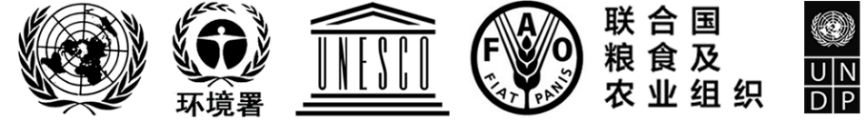 IPBES/10/5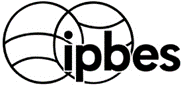 生物多样性和生态系统服务
政府间科学与政策平台Distr.: General 22 May 2023 Chinese
Original: English生物多样性和生态系统服务政府间
科学与政策平台全体会议第十届会议2023年8月28日至9月2日，德国波恩临时议程项目6平台的财政和预算安排已收捐款已收捐款已收捐款已收捐款已收捐款已收捐款认捐认捐认捐认捐2018年2019年2020年2021年2022年2023年2023年2024年2025年认捐总额1. 各国政府澳大利亚–––30 00069 140–----奥地利17 123–22 22216 892––––––比利时77 19373 66173 85374 32470 288–72 607––72 607保加利亚2 323  2 2732 1982 4272 068–––––加拿大a25 58330 31231 26031 21631 119–29 34729 347–58 694智利13 00012 75111 00012 05310 850–––––中国200 000200 000180 000180 000180 000–––––丹麦–29 908––––––––爱沙尼亚–5 0442 3892 326––––––欧洲联盟–2 155 333–1 223 321411 451–2 585 259–1 925 1934 510 451芬兰a11 69622 72723 69723 86630 060–––––法国a844 838416 343503 897290 687321 489–192 519––192 519德国a1 457 2671 242 9161 109 3611 266 3631 293 674–1 100 1101 100 1101 100 1103 300 330日本190 454166 428193 181193 181189 814189 814––––拉脱维亚4 22711 37711 94712 1659 737–––––卢森堡17 04511 123–9 558––16 502––16 502荷兰王国–715 072–225 225479 744–––––新西兰17 04716 557–34 92016 99515 745––––挪威665 417324 585290 757372 715334 317–––––大韩民国a–123 378––––––––斯洛伐克––23 895–––––––西班牙–––93 82642 239–44 004––44 004瑞典a253 128161 339159 502173 261159 285–––––瑞士84 00072 65184 34471 809100 675–––––大不列颠及北爱尔兰联合王国650 214502 060269 830244 494407 550366 748–366 748–366 748美利坚合众国495 000497 759497 000750 000––––––小计 15 025 5566 793 5963 490 3335 334 6284 160 495572 3074 040 3481 496 2053 025 3038 561 8562. 其他捐助方安盛公司––––184 009–92 409––92 409比尔及梅琳达·盖茨基金会a––––286 740–––––法国巴黎银行基金会––––66 725–22 02222 002–44 004卡洛斯特·古尔本基安基金会––––553 305–––––海恩斯莫里斯集团––44 01445 732 39 599–41 254––41 254开云集团–131 291143 369143 369 134 831–––––伊夫罗舍生化植物研究所11 48111 161––––––––摩纳哥阿尔贝二世亲王基金会奖–––45 045––––––哥德堡可持续发展双赢奖––113 663–––––––小计 211 481142 452301 047234 1461 265 209–155 66622 002–177 668小计 （1+2）5 037 0376 936 0483 791 3795 568 7745 425 703572 3074 196 0141 518 2073 025 3038 739 5233. 投资和杂项收入b158 546217 091179 314（8 856）41 965198 234––––共计 （1+2+3）5 195 5837 153 1393 970 6935 559 9185 467 668770 5414 196 0141 518 2073 025 3038 739 523各国政府/机构活动支助类别收到的捐款收到的捐款收到的捐款收到的捐款收到的捐款作出的认捐作出的认捐作出的认捐各国政府/机构活动支助类别2018年2019年2020年2021年2022年2023年2024年认捐总额1. 用于支助核定工作方案的已收指定用途现金捐款1. 用于支助核定工作方案的已收指定用途现金捐款1. 用于支助核定工作方案的已收指定用途现金捐款1. 用于支助核定工作方案的已收指定用途现金捐款1. 用于支助核定工作方案的已收指定用途现金捐款1.1 从各国政府收到的用于支助核定工作方案的指定用途现金捐款1.1 从各国政府收到的用于支助核定工作方案的指定用途现金捐款1.1 从各国政府收到的用于支助核定工作方案的指定用途现金捐款1.1 从各国政府收到的用于支助核定工作方案的指定用途现金捐款1.1 从各国政府收到的用于支助核定工作方案的指定用途现金捐款1.1 从各国政府收到的用于支助核定工作方案的指定用途现金捐款加拿大对工作方案的支助对交付品的支助25 58330 31231 26031 21631 11929 34729 34758 694芬兰对生物多样性平台各机构工作方案和与会者的支助对交付品的支助23 86630 060法国（生物多样性局）对生物多样性和生态系统服务全球评估的支助对交付品的支助102 74071 903法国（生物多样性局）对外来入侵物种专题评估的支助对交付品的支助79 545116 95960 50660 506法国（生物多样性局）对自然多重价值和估值专题评估的支助对交付品的支助84 54155 74158 48056 584法国（生物多样性局）对野生物种的可持续利用专题评估的支助对交付品的支助84 54155 74158 48056 584德国对生物多样性和生态系统服务全球评估技术支持小组的支助，用于支付一名P3级顾问的费用工作人员费用102 10873 594德国a对信息系统助理职位的支助工作人员费用51 500 103 000德国对全体会议第六届会议与会者的支助对与会者的支助 149 068德国对全体会议第九届会议与会者的支助对与会者的支助 208 768德国生物多样性和生态系统服务全球评估第三次撰写人会议会场和后勤 6 269大韩民国知识和数据工作队会议对与会者的支助 123 378瑞典对多学科专家小组发展中国家成员与会的支助对与会者的支助 84 603小计 1.1762 831418 336265 179158 082383 11689 85329 347119 2001.2 从其他捐助方收到的用于支助核定工作方案的指定用途现金捐款1.2 从其他捐助方收到的用于支助核定工作方案的指定用途现金捐款1.2 从其他捐助方收到的用于支助核定工作方案的指定用途现金捐款1.2 从其他捐助方收到的用于支助核定工作方案的指定用途现金捐款1.2 从其他捐助方收到的用于支助核定工作方案的指定用途现金捐款1.2 从其他捐助方收到的用于支助核定工作方案的指定用途现金捐款1.2 从其他捐助方收到的用于支助核定工作方案的指定用途现金捐款1.2 从其他捐助方收到的用于支助核定工作方案的指定用途现金捐款比尔及梅琳达·盖茨基金会对工作方案—关系链评估的支助工作人员费用 286 740安盛集团对工作方案—关系链评估和转型变革评估的支助对交付品的支助 184 00992 40992 409小计 1.2470 74992 40992 409共计1762 831418 336265 179158 082853 865182 26229 347211 6092. 已收用于支助与工作方案有关但未列入核定预算的各项活动的指定用途现金捐款2. 已收用于支助与工作方案有关但未列入核定预算的各项活动的指定用途现金捐款2. 已收用于支助与工作方案有关但未列入核定预算的各项活动的指定用途现金捐款2. 已收用于支助与工作方案有关但未列入核定预算的各项活动的指定用途现金捐款2. 已收用于支助与工作方案有关但未列入核定预算的各项活动的指定用途现金捐款2. 已收用于支助与工作方案有关但未列入核定预算的各项活动的指定用途现金捐款2. 已收用于支助与工作方案有关但未列入核定预算的各项活动的指定用途现金捐款2. 已收用于支助与工作方案有关但未列入核定预算的各项活动的指定用途现金捐款哥伦比亚对哥伦比亚麦德林生物多样性平台第五届会议的会议服务和工作人员差旅的支助对会议的支助325 065法国对法国巴黎生物多样性平台第七届会议的会议服务和工作人员差旅的支助对会议的支助265 114德国对信息系统助理职位的支助工作人员费用30 000德国对生物多样性平台生物多样性和大流行病讲习班的支助对会议的支助38 664德国对德国波恩生物多样性平台第九届会议的场地费用和与会者的支助对会议的支助982 367挪威b对气专委-生物多样性平台合办的气候与生物多样性讲习班的支助对会议的支助39 325美利坚合众国对德国波恩生物多样性平台第十届会议的场地费用和其他会议费用的支助对会议的支助1 295 000共计2355 065265 11477 9892 277 367共计（1+2）1 117 896683 450343 168158 0823 131 232182 26229 347211 609各国政府/机构活动支助类别估计值1. 直接向工作方案核定并编列费用的活动提供的支助1. 直接向工作方案核定并编列费用的活动提供的支助1. 直接向工作方案核定并编列费用的活动提供的支助1. 直接向工作方案核定并编列费用的活动提供的支助丹麦奥胡斯大学第三次撰写人会议和外来入侵物种评估决策者摘要编写会议会场和后勤费用28 700法国Biodiversa+和生物多样性研究基金会知识和数据工作队技术支持小组工作人员、办公室和一般业务费用18 200生态健康联盟关系链评估第一次撰写人会议后勤费用1 400法国Biodiversa+和生物多样性研究基金会野生物种可持续利用评估技术支持小组工作人员、办公室和一般业务费用2 000威特沃特斯兰德大学全球变化研究所非洲未来生态系统方案，与南非奥本海默世代研究保护基金会合办自然未来框架及其方法指导讲习班会场和后勤费用6 200德国政府青年讲习班会场和后勤费用18 300挪威政府知识和数据工作队技术支持小组工作人员、办公室和一般业务费用300 000荷兰王国政府生物多样性和生态系统服务情景设想和模型工作队技术支持小组工作人员费用280 500法国外交部对执行生物多样性平台筹资战略的技术支助工作人员费用186 500日本环境省野生物种可持续利用评估技术支持小组工作人员、办公室和一般业务费用212 300墨西哥国立自治大学价值评估技术支持小组工作人员、办公室和一般业务费用13 800挪威环境署青年讲习班对与会者的支助和后勤费用56 700PBL荷兰环境评估局生物多样性和生态系统服务情景设想和模型工作队技术支持小组办公室和一般业务费用15 700生物多样性和生态系统服务情景设想和模型对话会议和讲习班后勤费用35 900德国森肯伯格自然研究协会知识和数据工作队技术支持小组工作人员、办公室和一般业务费用112 500关系链评估第一次撰写人会议场地费用12 000瑞士科学院野生物种可持续利用评估决策者摘要编写会议会场和后勤费用3 000环境署借调1名P-4 职等方案干事给生物多样性平台秘书处工作人员费用143 000环境署-世界养护监测中心政策工具和方法工作队技术支持小组工作人员、办公室和一般业务费用30 400联合国教育、科学及文化组织土著和地方知识工作队技术支持小组工作人员、办公室和一般业务费用150 000关系链评估第一次土著和地方知识对话对与会者的支助1 000法国蒙彼利埃大学转型变革评估技术支持小组工作人员、办公室和一般业务费用11 300转型变革评估第一次撰写人会议会场和后勤费用10 200智利康塞普西翁大学和生态与生物多样性研究所外来入侵物种评估决策者摘要编写会议会场和后勤费用11 200小计 11 660 8002. 对为支持工作方案而安排的额外活动的支助2. 对为支持工作方案而安排的额外活动的支助波恩市全体会议第九届会议会场和后勤费用23 000德国联邦环境、自然保护、核安全和消费者保护部全体会议第九届会议会场和后勤费用47 000国际自然及自然资源保护联盟对利益攸关方参与的支助技术支持71 000挪威环境署建立社会科学和人文科学网络促进与生物多样性平台合作工作人员和后勤费用19 000小计 2160 000共计（1+2）1 820 800供资政府/供资机构项目牵头方活动估计值生成新知识生成新知识生成新知识生成新知识欧洲联盟（欧洲地平线）欧洲联盟呼吁提交提案以加强生物多样性平台和气专委的科学政策支持，制定关联性更强的生物多样性政策和气候政策（基于平台—气专委合办的生物多样性和气候变化问题讲习班的报告）4.3欧洲联盟（欧洲地平线）欧洲联盟呼吁提交提案以评估生物多样性丧失和生态系统退化与发生人畜共患疾病之间的相互联系（基于平台关于生物多样性和大流行病讲习班的报告，并与平台的关系链评估相关）12.8欧洲联盟（欧洲地平线）欧洲联盟呼吁提交提案以填补基本海洋变量方面的研究空白，支持全球评估18.0Biodiversa+ 与欧盟委员会Biodiversa+2022年联合呼吁提交关于“改进对生物多样性和生态系统变化的跨国监测以造福科学和社会”的提案，以填补以下文件列出的空白：生物多样性平台欧洲和中亚生物多样性和生态系统服务区域评估、生物多样性平台生物多样性和生态系统服务全球评估、生物多样性平台生物多样性和大流行病问题讲习班报告、生物多样性平台—气专委合办生物多样性和气候变化问题讲习班报告40.0美洲全球变化研究所美洲全球变化研究所2019–2022年小额赠款方案：生态系统服务在适应全球变化促进人类福祉方面的作用（填补平台生物多样性和生态系统服务全球评估和平台美洲生物多样性和生态系统服务区域评估列出的空白）1.2贝尔蒙特论坛贝尔蒙特论坛2022年气候、环境和健康合作研究行动二（填补平台生物多样性和生态系统服务全球评估和平台生物多样性和大流行病问题讲习班报告列出的空白，并与平台关系链评估相关）13.8贝尔蒙特论坛贝尔蒙特论坛2022年可持续消费和生产系统合作研究行动（填补平台生物多样性和生态系统服务全球评估和平台自然多重价值和估值专题评估列出的空白）9.7贝尔蒙特论坛贝尔蒙特论坛2022年关于在全球快速变化时代统筹处理人类迁移/流动问题的合作研究行动（填补平台生物多样性和生态系统服务全球评估列出的空白）8.8能力建设能力建设能力建设能力建设开发署（以及环境署-世界养护监测中心和德国联邦环境、自然保护、核安全和消费者保护部/国际气候倡议）环境署-世界养护监测中心向阿塞拜疆、波斯尼亚和黑塞哥维那、柬埔寨、格林纳达四国提供能力建设和支助，以开展国家生态系统评估并设立生物多样性平台国家科学与政策
平台0.9开发署（以及环境署-世界养护监测中心和德国联邦环境、自然保护、核安全和消费者保护部/国际气候倡议）UNDP/BES-Net在哥伦比亚、喀麦隆、埃塞俄比亚、越南进行生物多样性和生态系统服务网络全国三方对话，开展能力建设，支持国家生物多样性和生态系统服务评估0.3开发署（以及环境署-世界养护监测中心和德国联邦环境、自然保护、核安全和消费者保护部/国际气候倡议）环境署-世界养护监测中心/BES-Net第二期在近40个国家开展能力建设，支持国家生物多样性和生态系统服务评估2.2开发署（以及环境署-世界养护监测中心和德国联邦环境、自然保护、核安全和消费者保护部/国际气候倡议）发展研究中心为贝宁、布基纳法索、佛得角、冈比亚、加纳、几内亚、几内亚比绍、科特迪瓦、利比里亚、马里、尼日尔、尼日利亚、塞内加尔、塞拉利昂、多哥等国提供能力建设支持；进一步加强对生物多样性平台活动的参与和对平台产品的采用；通过举办讲习班加强南南联网；建立一个次区域科学与政策平台；通过开设名为“管理生物多样性和生态系统服务科学与政策联系平台促进西非可持续发展”（“SPIBES”）的专门理学硕士课程对年轻专业人员进行教育0.3发展研究中心CABES—西非、中非和东非生物多样性和生态系统服务专家的能力建设0.9生物多样性研究所—网络与生物多样性平台能力建设技术支持小组和德国联邦自然保护局协办通过东欧、高加索和中亚（EECCA）区域能力建设加强生物多样性平台0.1共计113.3预算项目2022年订正预算2022年支出2022年结余1. 生物多样性平台各机构的会议1. 生物多样性平台各机构的会议1.1 全体会议届会1.1 全体会议届会全体会议第九届会议与会者的差旅费用（差旅费和每日生活津贴）500 000395 943104 057会议事务（笔译、编辑和口译）830 000763 60866 392报告事务65 00062 7862 214安保和其他费用240 000295 178（55 178）小计1.1，全体会议届会1 635 0001 517 515117 4851.2 主席团和多学科专家小组会议一次主席团会议与会者的差旅和会议费用35 45023 23212 218一次专家小组会议与会者的差旅和会议费用85 00061 65623 344小计1.2，主席团和多学科专家小组会议120 45084 88835 5621.3 主席代表生物多样性平台出席会议的差旅费25 00013 12411 876小计1，生物多样性平台各机构的会议1 780 4501 615 528164 9222. 工作方案的执行2. 工作方案的执行A部分：第一个工作方案（方案1）A部分：第一个工作方案（方案1）方案1目标3：加强关于专题和方法问题的知识与政策衔接1 084 250847 561236 689方案1交付品3（b）（二）：外来入侵物种评估296 500199 33697 164方案1交付品3（b）（三）：野生物种可持续利用评估406 500319 82886 672方案1交付品3（d）：价值评估381 250328 39752 853小计，A部分1 084 250847 561236 689B部分：2030年前滚动工作方案目标1：评估知识1 084 420590 635493 785交付品1（a）：关于生物多样性、水、粮食和健康之间相互联系的专题评估（关系链评估）663 170365 597297 573交付品1（c）：关于生物多样性丧失的根本原因、转型变革的决定因素和实现2050年生物多样性愿景的各种备选方案的专题评估（转型变革评估）421 250225 039196 211目标2：建设能力390 200206 563183 637目标2（a）：学习和参与目标得到加强；2（b）：获取
专业知识和信息更为方便；目标2（c）：国家和区域能力得到加强390 200206 563183 637目标3：加强知识基础555 000347 922207 078目标3（a）：知识和数据工作得到推进268 000128 084139 916目标3（b）：认可土著和地方知识体系并与之合作得到加强287 000219 83967 161目标4：支持性政策471 000335 177135 823目标4（a）：政策工具、政策支持工具和方法工作得到推进239 000148 43990 561目标4（b）：生物多样性和生态系统功能和服务情景设想和模型工作得到推进232 000186 73845 262目标4（c）：多重价值工作得到推进 目标5：传播和参与280 000229 44750 553目标5（a）： 传播得到加强250 000229 44720 553目标5（c）：利益攸关方的参与得到加强30 000030 000小计，B部分2 780 6201 709 7451 070 875小计2，工作方案的执行3 864 8702 557 3061 307 5643. 秘书处3.1 秘书处人事2 249 9751 698 953551 0223.2 业务费用（非人事）321 000249 64671 354小计3，秘书处（人员+业务）2 570 9751 948 599622 376小计（1 + 2 + 3）8 216 2956 121 4332 094 862方案支助费用657 304474 182167 589共计8 873 5996 595 6162 262 450预算项目2023年核定预算2023年订正预算变动1. 生物多样性平台各机构的会议1.1 全体会议届会全体会议第十届会议与会者差旅费用（差旅费和每日生活津贴）500 000500 000会议事务（笔译、编辑和口译）830 000830 000报告事务65 00065 000安保和其他费用100 000200 000100 000小计1.1，全体会议届会1 495 0001 595 000100 0001.2 主席团和多学科专家小组会议一次主席团会议与会者的差旅和会议费用35 45035 450一次专家小组会议与会者的差旅和会议费用85 00085 000小计1.2，主席团和多学科专家小组会议120 450120 4501.3 主席代表生物多样性平台出席会议的差旅费25 00025 000小计1，生物多样性平台各机构的会议1 640 4501 740 450 100 0002. 工作方案的执行2. 工作方案的执行2. 工作方案的执行2. 工作方案的执行A部分：第一个工作方案（方案1）A部分：第一个工作方案（方案1）A部分：第一个工作方案（方案1）A部分：第一个工作方案（方案1）方案1目标3：加强关于专题和方法问题的知识与政策衔接302 500316 25013 750方案1交付品3（b）（二）：外来入侵物种评估302 500316 25013 750小计，A部分302 500316 25013 750B部分：2030年前滚动工作方案目标1：评估知识1 724 8001 301 900（422 900）交付品1（a）：关于生物多样性、水、粮食和健康之间相互联系的专题评估（关系链评估）837 300606 900（230 400）交付品1（c）：关于生物多样性丧失的根本原因和实现2050年生物多样性愿景所需变革的决定因素和及各种备选方案的专题评估（转型变革评估）516 250401 250（115 000）交付品1（d）：关于企业对生物多样性的影响和依赖以及自然对人类的贡献方法评估（企业与生物多样性评估）371 250293 750（77 500）目标2：建设能力767 500696 025（71 475）目标2（a）：学习和参与得到加强；目标2（b）：获取专业知识和信息更为方便；目标2（c）：国家和区域能力得到加强767 500696 025（71 475）目标3：加强知识基础712 000597 000（115 000）目标3（a）：知识和数据工作得到推进293 000209 000（84 000）目标3（b）：认可土著和地方知识体系并与之合作得到加强419 000388 000（31 000）目标4：支持政策750 000335 000（415 000）目标4（a）：政策工具、政策支持工具和方法工作得到推进244 000165 000（79 000）目标4（b）：生物多样性和生态系统功能和服务情景设想和模型方面的工作得到推进271 000170 000（101 000）目标4（c）： 多重价值工作得到推进235 0000（235 000）目标5：传播和参与280 000350 00070 000目标5（a）： 传播得到加强250 000290 00040 000目标5（c）：利益攸关方的参与得到加强30 00060 00030 000小计，B部分4 234 3003 279 925（954 375）小计2，工作方案的执行4 536 8003 596 175（940 625）3. 秘书处3.1 秘书处人事3 035 0002 918 950 （116 050）3.2 业务费用（非人事）346 000352 500 6 500小计3，秘书处（人事+业务）3 381 0003 271 450（109 550）小计（1 + 2 + 3）9 558 2508 608 075（950 175）方案支助费用764 660688 646（76 014）共计10 322 9109 296 721（1 026 189）预算项目2024年核定预算2024年订正预算变动1. 生物多样性平台各机构的会议1.1 全体会议届会全体会议第十一届会议与会者差旅费用（差旅费和每日生活津贴）500 000500 000会议事务（笔译、编辑和口译）830 000830 000报告事务65 00065 000安保和其他费用100 000100 000小计1.1，全体会议届会1 495 0001 495 0001.2 主席团和多学科专家小组会议一次主席团会议与会者的差旅和会议费用35 45035 450一次专家小组会议与会者的差旅和会议费用85 00085 000小计1.2，主席团和多学科专家小组会议120 450120 4501.3 主席代表生物多样性平台出席会议的差旅费25 00025 000小计1，生物多样性平台各机构的会议1 640 4501 640 4502. 工作方案的执行2. 工作方案的执行2. 工作方案的执行2. 工作方案的执行A部分：第一个工作方案（方案1）A部分：第一个工作方案（方案1）A部分：第一个工作方案（方案1）A部分：第一个工作方案（方案1）方案1目标3：加强关于专题和方法问题的知识与政策衔接20 00020 000方案1交付品3（b）（二）：外来入侵物种评估20 00020 000小计，A部分20 00020 000B部分：2030年前滚动工作方案目标1：评估知识2 145 0502 326 150181 100交付品1（a）：关于生物多样性、水、粮食和健康之间相互联系的专题评估（关系链评估）986 050892 150（93 900）交付品1（c）：关于生物多样性丧失的根本原因和实现2050年生物多样性愿景所需变革的决定因素及各种备选方案的专题评估（转型变革评估）662 750537 750（125 000）交付品1（d）：关于企业对生物多样性的影响和依赖以及自然对人类的贡献方法评估（企业与生物多样性评估）496 250398 750（97 500）交付品1（e）：生物多样性和生态系统服务第二次全球评估145 000145 000交付品1（f）：第一次快速评估（快速评估（1））352 500352 500目标2：建设能力；目标4（a）：政策工具、政策支持工具和方法工作得到推进747 000617 250（129 750）目标2（a）：学习和参与得到加强；目标2（b）：获取专业知识和信息更为方便；目标2（c）：国家和区域能力得到加强503 000617 250（129 750）目标4（a）：政策工具、政策支持工具和方法工作得到推进244 000目标3：加强知识基础558 000593 00035 000目标3（a）：知识和数据工作得到推进303 000286 000（17 000）目标3（b）：认可土著和地方知识体系并与之合作得到加强255 000307 00052 000目标4：支持政策506 000267 000（239 000）目标4（b）：生物多样性和生态系统功能和服务情景设想和模型工作得到推进271 000267 000（4 000）目标4（c）： 多重价值工作得到推进235 000（235 000）目标5：传播和参与280 000280 000目标5（a）： 传播得到加强250 000250 000目标5（c）：利益攸关方的参与得到加强30 00030 000目标6：提高平台的成效7 7007 700目标6（a）：定期审查生物多样性平台的成效7 7007 700小计，B部分4 236 0504 091 100（144 950）小计2，工作方案的执行4 236 0504 091 100（144 950）3. 秘书处3.1 秘书处人事3 174 5633 255 30080 7373.2 业务费用（非人事） 346 000352 5006 500小计3，秘书处（人事+业务）3 520 5633 607 80087 237小计（1 + 2 + 3）9 397 0639 359 350（37 713）方案支助费用751 765748 7483 017）共计10 148 82810 108 098（40 730）预算项目2025年临时预算1. 生物多样性平台各机构的会议1.1 全体会议届会全体会议第十二届会议与会者差旅费用（差旅费和每日生活津贴）500 000会议事务（笔译、编辑和口译）830 000报告事务65 000安保和其他费用100 000小计1.1，全体会议届会1 495 0001.2 主席团和多学科专家小组会议一次主席团会议与会者的差旅和会议费用35 450一次专家小组会议与会者的差旅和会议费用85 000小计1.2，主席团和多学科专家小组会议120 4501.3 主席代表生物多样性平台出席会议的差旅费25 000小计1，生物多样性平台各机构的会议1 640 4502. 工作方案的执行2030年前滚动工作方案目标1：评估知识1 920 650交付品1（a）：关于生物多样性、水、粮食和健康之间相互联系的专题评估（关系链评估）185 950交付品1（c）：关于生物多样性丧失的根本原因和实现2050年生物多样性愿景所需变革的决定因素和各种备选方案的专题评估（转型变革评估）80 000交付品1（d）：关于企业对生物多样性的影响和依赖以及自然对人类的贡献方法评估（企业与生物多样性评估）322 500交付品1（e）：生物多样性和生态系统服务第二次全球评估515 950交付品1（f）：第一次快速评估（快速评估（1））488 750交付品1（g）：第二次快速评估（快速评估（2））327 500目标2：建设能力；目标4（a）：政策工具、政策支持工具和方法工作得到推进660 000目标2（a）：学习和参与得到加强；目标2（b）：获取专业知识和信息更为方便；目标2（c）：国家和区域能力得到加强660 000目标4（a）：政策工具、政策支持工具和方法工作得到加强目标3：加强知识基础545 000目标3（a）：知识和数据工作得到推进251 000目标3（b）：认可土著和地方知识体系并与之合作得到加强294 000目标4：支持性政策220 000目标4（b）：生物多样性和生态系统功能和服务情景设想和模型工作得到推进220 000目标5：传播和参与280 000目标5（a）：传播得到加强250 000目标5（c）：利益攸关方的参与得到加强30 000目标6：提高平台的成效49 800目标6（a）：定期审查生物多样性平台的成效49 800小计2，工作方案的执行3 675 4503. 秘书处3.1 秘书处人事3 418 0653.2 业务费用（非人事） 352 500小计3，秘书处（人事+业务）3 770 565小计（1 + 2 + 3）9 086 465方案支助费用726 917共计9 813 3822023年2023年2024年2024年2025年2025年所需现金总额可用资金累计结余所需现金总额可用资金累计结余所需现金总额可用资金累计结余截至本年度1月1日现金结余估计数+9.1+5.3+0.7本年度收入估计数本年度已收捐款和认捐收入（见表1）+5.0+1.5+3.0定期捐款方的潜在追加捐款（尚未认捐）+0.5+4.0+2.5生物多样性平台的估计费用- 9.3-10.1-9.8截至本年度12月31日的结余估计数，基于假定年收入550万美元+5.3+0.7-3.6截至本年度12月31日的结余估计数，基于假定年收入550万美元和假定年结余130万美元+6.6+3.3+0.3